District 13 AnnualBowl-A-Rama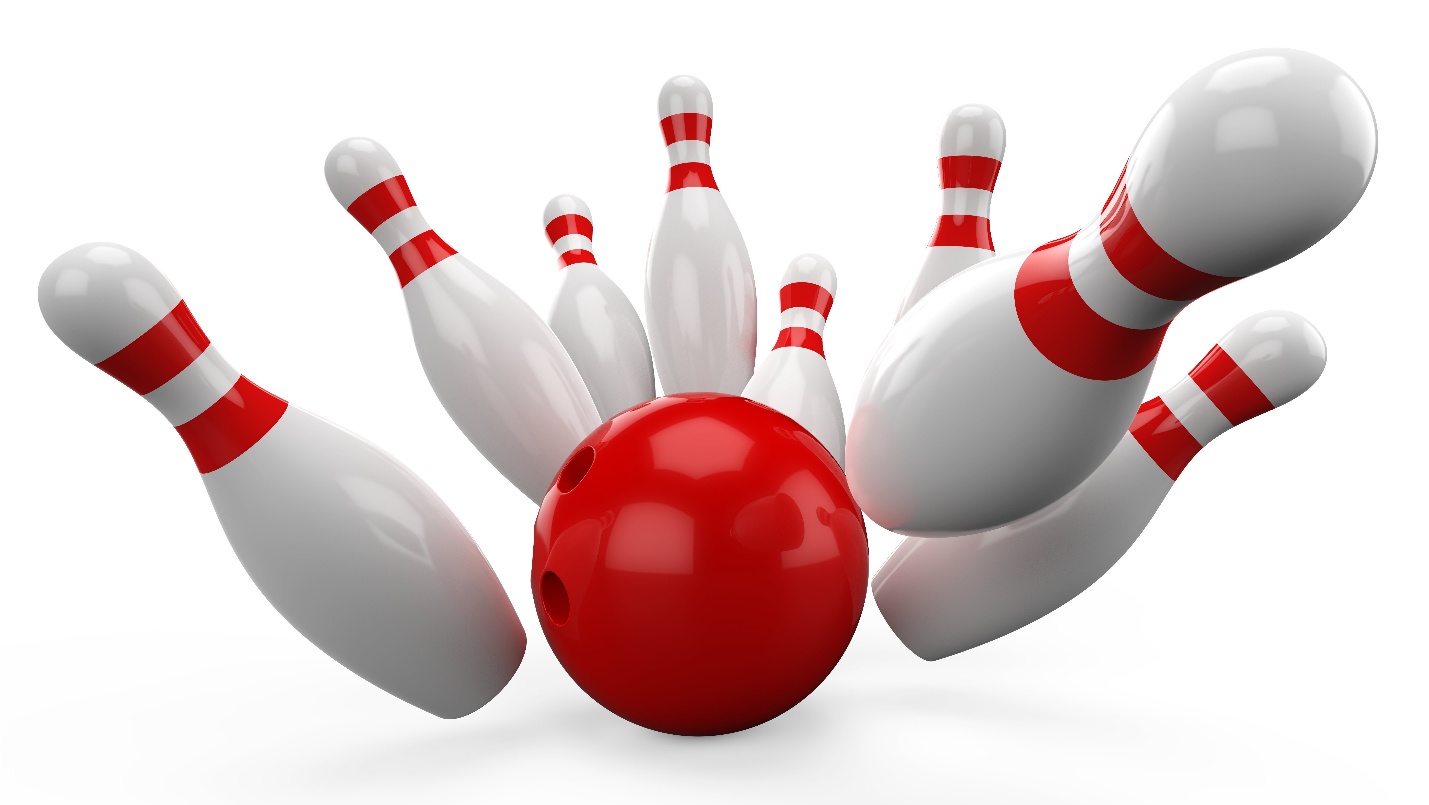 Join us for a day of Fun and GamesFebruary 18th from 2-5pmCotton Bowl Lanes1107 White St, Canton, MO 